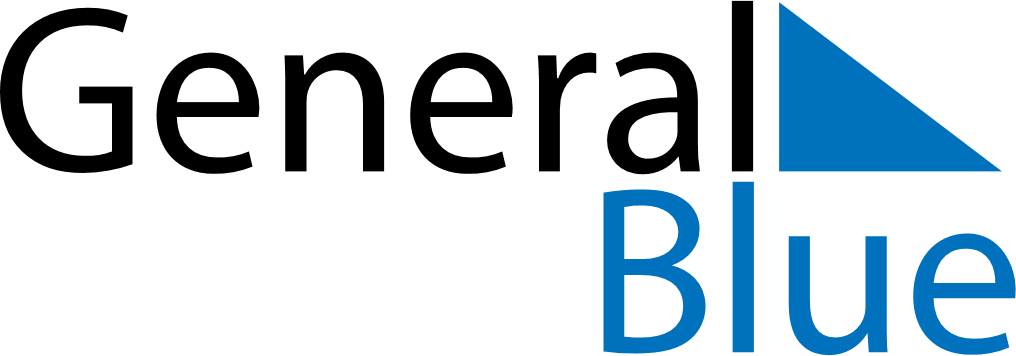 Faroe Islands 2026 HolidaysFaroe Islands 2026 HolidaysDATENAME OF HOLIDAYJanuary 1, 2026ThursdayNew Year’s DayApril 2, 2026ThursdayMaundy ThursdayApril 3, 2026FridayGood FridayApril 5, 2026SundayEaster SundayApril 6, 2026MondayEaster MondayApril 24, 2026FridayFlag DayMay 1, 2026FridayGreat Prayer DayMay 14, 2026ThursdayAscension DayMay 24, 2026SundayPentecostMay 25, 2026MondayWhit MondayJune 5, 2026FridayConstitution DayJuly 28, 2026TuesdaySt.Olav’s EveJuly 29, 2026WednesdaySt.Olav’s DayDecember 24, 2026ThursdayChristmas EveDecember 25, 2026FridayChristmas DayDecember 26, 2026SaturdayBoxing DayDecember 31, 2026ThursdayNew Year’s Eve